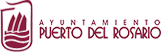 ANEXO IIDECLARACIÓN RESPONSABLEDATOS DE LA CONVOCATORIAConcejalía de Servicios Sociales del Ayuntamiento de Puerto del RosarioDenominación de la Convocatoria:	Fecha Publicación:DATOS DE IDENTIFICACIÓN DEL/ DE LA SOLICITANTEComparece ante el Ayuntamiento de Puerto del Rosario y, como mejor proceda realiza de forma responsable la siguiente declaración:Se halla al corriente en el cumplimiento de las obligaciones tributarias (Hacienda Estatal y Autonómica) y de la Seguridad Social y de las obligaciones fiscales con la Hacienda Municipal.SI/NO ha solicitado y SI/NO ha recibido ayudas y/o subvenciones de cualquier Administración con la misma finalidad. (Táchese lo que no proceda)En caso de haber solicitado alguna subvención con igual finalidad, relacionarlas a continuación reseñando la entidad a la que se solicita así como el importe solicitado y/o percibido:En caso de haber recibido alguna subvención y así haberse declarado por el/la solicitante se aportará copia de la misma/s.No se halla inhabilitado/a para recibir ayudas o subvenciones del Ayuntamiento de Puerto del Rosario ni del resto de Administraciones Públicas.No haber sido condenadas mediante sentencia firme a la pena de pérdida de la posibilidad de obtener subvenciones o ayudas públicas.No haber solicitado la declaración de concurso, haber sido declarados insolventes en cualquier procedimiento, hallarse declarados en concurso, estar sujetos a intervención judicial o haber sido inhabilitados conforme a la Ley Concursal sin que haya concluido el período de inhabilitación fijado en la sentencia de calificación del concurso.No haber dado lugar, por causa de la que hubiesen sido declarados culpables, a la resolución firme de cualquier contrato celebrado con la Administración.No estar incursa la persona física, los administradores de las sociedades mercantiles o aquellos que ostenten la representación legal de otras personas jurídicas, en alguno de los supuestos de la Ley 12/1995, de 11 de mayo de Incompatibilidades de los Miembros del Gobierno de la Nación y  de los Altos Cargos de la Administración General del Estado, de la Ley 53/1984, de 26 de diciembre, de Incompatibilidades del Personal al Servicio de las Administraciones Públicas, o tratarse de cualquiera de los cargos electivos regulados en la Ley Orgánica 5/1985, de 19 de junio, del Régimen Electoral General, en los términos establecidos en la misma o en la normativa autonómica que regule estas materias.No tener la residencia fiscal en un país o territorio calificado reglamentariamente como paraíso fiscal.Hallarse al corriente de pago de obligaciones por reintegro de subvenciones en los términos que reglamentariamente se determinen.No haber sido sancionado mediante resolución firme con la pérdida de la posibilidad de obtener subvenciones según esta Ley o la Ley General Tributaria.K) No está incursa en las causas de prohibición previstas en los apartados 5 y 6 del artículo 4 de la Ley Orgánica 1/2002, de 22 de marzo, reguladora del Derecho de Asociación.En Puerto del Rosario, a 	de 	de 20   .Fdo.:Representante Legal de la EntidadSR./SRA ALCALDE/SA - PRESIDENTE/A DEL AYUNTAMIENTO DE PUERTO DEL ROSARIONombre del/la beneficiario/a (persona física o entidad):Nombre del/la beneficiario/a (persona física o entidad):Nombre del/la beneficiario/a (persona física o entidad):Nombre del/la beneficiario/a (persona física o entidad):Nombre del/la beneficiario/a (persona física o entidad):Nombre del/la representante legal de la entidad :Nombre del/la representante legal de la entidad :Nombre del/la representante legal de la entidad :Nombre del/la representante legal de la entidad :Nombre del/la representante legal de la entidad :Cargo:Cargo:Cargo:Cargo:Cargo:Domicilio:Domicilio:Domicilio:Domicilio:Domicilio:CP:CP:CP:Localidad:Localidad:Teléfono:Fax:Fax:Fax:e-mail:NIF/CIF:NIF/CIF:Ámbito según estatutos:Ámbito según estatutos:Ámbito según estatutos:DENOMINACIÓN DEL PROYECTO/PROGRAMASOLICITADARECIBIDAIMPORTE